	РЕШЕНИЕ29.05.2020 г. № 199с. КраснослободскоеОб отмене решения Думы Усть – Ницинского сельского поселения  Рассмотрев предложение Прокурора Слободо-Туринского района «О признании нормативных актов, утративших силу» от 15.05.2020 № 2-228в-2020, на основании ст. 13 Федерального закона от 27.12.2018 г. № 498-ФЗ «Об ответственном обращении с животными и о внесении изменений в отдельные законодательные акты Российской Федерации», Устава Усть – Ницинского сельского поселения, Дума Усть – Ницинского сельского поселенияРЕШИЛА:Решение Думы Усть – Ницинского сельского поселения от 22.07.2010 г. № 73 «Об утверждении правил содержания домашних животных на территории Усть – Ницинского сельского поселения», считать утратившим силу.Настоящее решение опубликовать в «Информационном вестнике Усть – Ницинского сельского поселения» и разместить на официальном сайте Усть – Ницинского сельского поселения в сети Интернет.Контроль исполнения настоящего решения возложить на постоянную комиссию по регламенту, социальным вопросам, местному самоуправлению (председатель Галкина М.Е.).Председатель Думы Усть-Ницинского                 Глава Усть-Ницинскогосельского поселения                                                сельского поселения____________ Востриков Ю.И.                             ___________ Судакова К.Г. 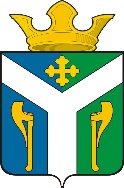 ДУМАУсть – Ницинского сельского поселенияСлободо – Туринского муниципального районаСвердловской области